Small Group Study Guides and VideosMe, Myself and I AM (Every 2 weeks on Mon) - Topic: Hope for the Hurting by Dr. Tony Evans“The challenges of life can leave us lost and drowning in their wake.  But Jesus said, ‘In the world you will have tribulations…’ He did not say we might have troubles and difficulties, but we will. In this study, spiritual principles for facing such pain and hurt with a biblical perspective, trusting that love and happiness are on the other side.”Session 1 	Coming to the ComforterSession 2	Discovering the Treasure WithinSession 3	The Greatness of GraceSession 4	Healing Through Humility Session 5	Come Get Your RestSession 6	Turning Bitter to SweetNote:  To obtain a personal copy of the textbook, please contact the small group facilitator or visit the Discipleship office for more details. Also, the video links for this class will be sent to class participants only.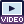 Watch VideoWounded Warriors (Every 2 weeks on Tue) Topic: Hope for the Hurting by Dr. Tony Evans“The challenges of life can leave us lost and drowning in their wake.  But Jesus said, ‘In the world you will have tribulations…’ He did not say we might have troubles and difficulties, but we will. In this study, spiritual principles for facing such pain and hurt with a biblical perspective, trusting that love and happiness are on the other side.”Session 1 	Coming to the ComforterSession 2	Discovering the Treasure WithinSession 3	The Greatness of GraceSession 4	Healing Through Humility Session 5	Come Get Your RestSession 6	Turning Bitter to SweetNote:  To obtain a personal copy of the textbook, please contact the small group facilitator or visit the Discipleship office for more details. Also, a video link will be distributed to members of this group only.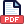 Download PDFWatch VideoSession 2: Greatness Is Your DestinyDownload PDFWatch VideoSession 3: Claim Your TerritoryDownload PDFWatch VideoSession 4: The Life of the Kingdom ManDownload PDFWatch VideoSession 5: The Home of the Kingdom ManDownload PDFWatch VideoSession 6: The Influence of the Kingdom ManDownload PDFWatch Video                               Sure Grasp Topic:  Letters of the Revelation by D. A. HortonThis study explores the challenges, failures, expectation, and victories of the seven churches written to in Revelation.Session 1: Ephesus: The Church Without LoveDownload PDFWatch VideoSession 2: Smyrna: The Church was PersecutedDownload PDFWatch VideoSession 3: Pergamum and Thyatira: The Churches with Bad ReputationsDownload PDFWatch VideoSession 4: The Church that fell asleepVideohttps://smallgroup.lifeway.com/video/09e484b7a768f4b1ed72f80081e2d5c98876be8dcc196ac9b2b7d36ff71049eaafd8623dae273a192e330625db3e640914cb19382c498f26e81983bc61bb7ad8ec1dfee3122583f28c9b3bd436af941cb9a84a8135695fb9aff1fc34b534b48cfe21893376a905f5c414a075d9204cb984c55e0fe05706faeee9b7bb73e2909405433ee83272b6baa47e8ebc77bac73e30b2f8b394380e889a045c78e8bb2f8bf9c4414d0742901708658d012162cd6003416524e62c721504de9b47545ed3cc243f40a0e002c04e46e032bff069df8138fa852147c489130ebfbce41a80edSession 5: Philadelphia: The Church That EnduredDownload PDFWatch VideoFresh Insights Topic: Finding I Am by Lysa TerKeurstThese sessions will explain how Jesus fully satisfies the Cry of Your Heart.Session 1: I AMDownload PDFWatch VideoSession 2: I AM the Bread of LifeDownload PDFWatch VideoSession 3: I AM the Light of the WorldDownload PDFSession 4: I AM the Good ShepherdDownload PDFWatch VideoSession 5: I AM the Resurrection and the LifeDownload PDFWatch VideoSession 6: I AM the True VineDownload PDFWatch Video                                       Iron Sharpeners Topic:  Kingdom Men by Dr. Tony Evans“The absence of kingdom men brings chaos, destruction, and pain to our culture”Session 1: Wanted: Kingdom Men